Профилактика алкоголизма среди подростков. Рекомендации для педагоговПристрастие к алкоголю не возникает из ниоткуда. К сожалению, первые шаги на пути к алкогольной зависимости человек совершает уже в подростковом возрасте. Именно тогда периодические встречи «под градусом» с друзьями кажутся безобидными, а алкоголизм — чем-то нереальным, свойственным только неблагополучным «элементам общества». Но все мы понимаем, что, на самом деле, это далеко не так. Алкоголизация среди подростков и молодежи – это одна из самых страшнейших проблем, с которыми борется общество. И самое грустное, что эта проблема прокрадывается в семьи очень тихо и незаметно – о ней все догадываются, но, как правило, либо не замечают, либо стараются не замечать. О том, что подросток употребляет алкогольные напитки, в семьях и, тем более, в образовательных организациях, к сожалению, узнают слишком поздно – случайно застукав или получив предупреждение из правоохранительных органов. А ведь семья и школа – это именно те два института общества, на которых лежит непростая задача – профилактика алкоголизма среди подростков. И если в семье найти правильный подход гораздо легче, то в образовательных организациях нужно очень грамотно и аккуратно выстраивать профилактическую работу. Педагогическое сообщество, борцы за здоровый образ жизни и психологи давно признали, что лекциями и нотациями такую работу вести бесполезно. В этой статье мы собрали общие рекомендации психологов и педагогов по организации и проведению подобной работы в школах.Первое, о чем говорят все специалисты в сфере борьбы с алкоголизмом (да и с другими зависимостями) среди подростков – это необходимость вести планомерную работу с подростками и родителями. Если по первой аудитории все понятно, то почему так важно не забывать про работу с семьей? Все очень просто – именно родители являются для ребенка примером для подражания, именно родители должны формировать нравственный центр подростка, помогать избегать ошибок или помогать решать возникающие проблемы. А еще родители должны уметь принимать проблемы ребенка, не закрывать глаза на «темные стороны» своего чада – они должны решать проблему, а не отрицать ее.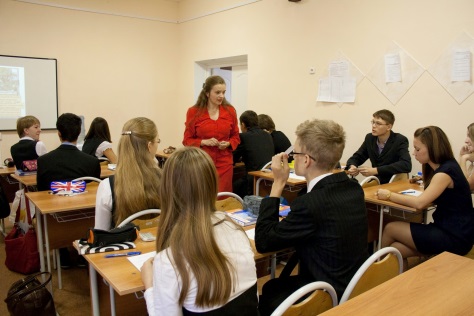 Самыми простыми и эффективными формами работы по названным направлениям являются открытые уроки с учащимися и родительские собрания. На что рекомендуется делать упор – разберем подробнее.Открытые уроки.Одного открытого урока за учебный год, конечно же, мало – такая работа должна быть регулярна и системна. Тематика может немного отличаться – касаться, например, различных зависимостей или здорового образа жизни в целом. На подобных уроках подростки должны не просто узнать о негативных последствиях употребления алкоголя для здоровья и психики, но и самостоятельно осознать альтернативные пути жизни, научиться применять полученные знания в реальной жизни. Нельзя строить урок в формате постоянных «запретов» — слово «НЕТ» влечет еще сильнее. Подростки должны в ходе работы делать самостоятельные выводы. Задача педагога аккуратно подтолкнуть аудиторию к правильнымвыводам. Самые популярные форматы открытых уроков – тренинги, групповые дискуссии. Важно не забывать про интерактивность – ведущий урока должен быть вооружен наглядными материалами, видеороликами. А самое главное, что ему должны доверять – это может быть классный руководитель, школьный психолог или привлеченный молодой специалист, который по принципу «равный равному» успешно сможет включить школьников в диалог. Приветствуются темы, связанные с проблемами взросления, общественными ярлыками и стереотипами о том, что модно, круто или, наоборот, скучно. Очень важно в такой работе научить подростков доверию в семье, умению самостоятельно (без алкоголя или наркотических средств) справляться со стрессовыми или негативными ситуациями. Очень важна не только концентрация внимания на индивидуальности каждого учащегося. В рамках таких открытых уроков нужно обязательно работать над сплочением, командообразованием, формированием доверительных отношений между одноклассниками.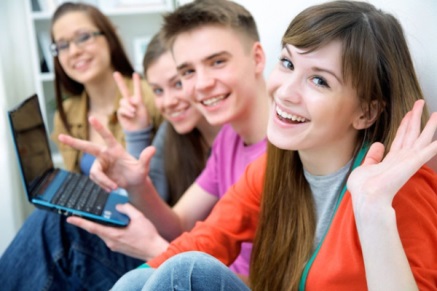 Это основные методические рекомендации для проведения открытых уроков. Сегодня в сети интернет и в различных методических материалах официальных организаций по борьбе с алкоголизацией можно найти практически пошаговые инструкции, которые педагоги могут использовать по-своему усмотрению. Важно понимать, что профилактическая работа должна вестись всегда по принципу «равный равному», в совместном поиске правильных ответов, а не в нотациях и нравоучениях. Детей не всегда нужно пугать, им нужно давать возможность самостоятельно разбираться в сути.
Родительские собрания.Что касается работы с родителями, она также должна быть систематизирована и логична. Понятно, что время общения педагога с родителями всегда значительно короче, чем с учащимися. Как правило, час-два один раз в четверть. Можно эффективно выстроить работу и за это время. Основное, что должен сделать учитель – это попытаться снять с родителей «розовые очки». Это не значит, что нужно назвать всех детей алкоголиками или на конкретном ребенке проучить всех родителей. Это значит, что нужно подчеркнуть всю серьезность проблемы в целом. С родителями также не мешает использовать визуальные материалы, им можно приводить статистику (взрослые любят и доверяют цифрам). Основные акценты нужно, конечно, делать на информирование о признаках употребления подростком алкоголя, последствиях и необходимых методиках (с точки зрения психологии) общения с ребенком на такие темы в качестве, как профилактики, так и уже по факту происходящего. Но учитель должен всегда помнить, что взрослые, как и дети, очень не любят, когда их учат, читают нотации. Нужно добиться от родителей понимания, что вы одна команда, что вас очень волнует судьба их детей.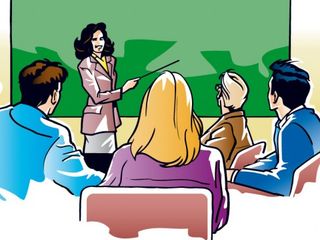 Круглосуточный единый консультативный телефон наркологической службы Краснодарского края: 8(861)245-45-02МБУЗ «Центр медицинской профилактики г-к Анапа»